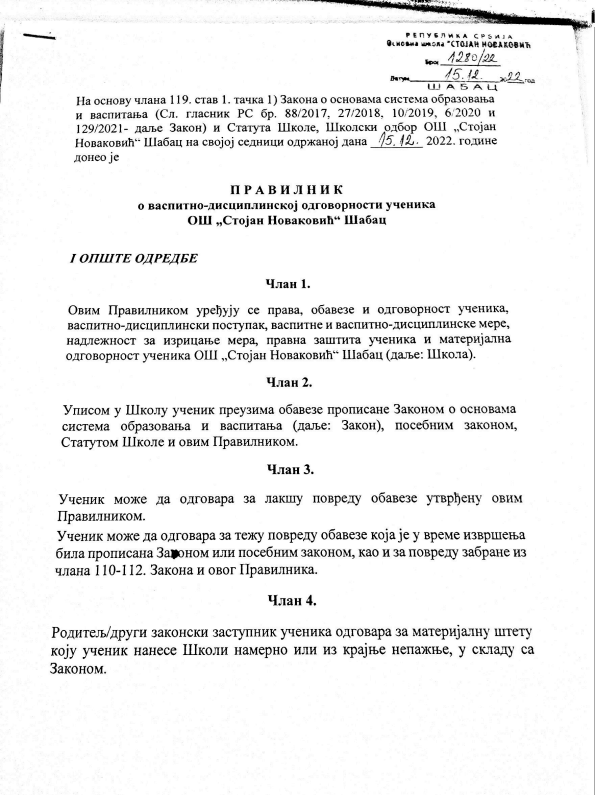 II ПРАВА, ОБАВЕЗЕ И ОДГОВОРНОСТИ УЧЕНИКА1. Права ученикаЧлан 5.Права детета и ученика остварују се у складу са потврђеним међународним уговорима, Законом, другим законима и овим Правилником.Школа, односно запослени у Школи дужни су да обезбеде остваривање права детета и ученика, а нарочито право на:1) квалитетан образовно-васпитни рад који обезбеђује остваривање принципа и циљева из чл. 7. и 8. Закона2) уважавање личности3) подршку за свестрани развој личности, подршку за посебно исказане таленте и њихову афирмацију4) заштиту од дискриминације, насиља, злостављања и занемаривања5) благовремену и потпуну информацију о питањима од значаја за образовање и васпитање6) информације о правима и обавезама7) учествовање у раду органа Школе, у складу са Законом и посебним законом8) слободу удруживања у различите групе, клубове и организовање Ученичког парламента9) јавност и образложење оцене и подношење приговора на оцену и испит10) покретање иницијативе за преиспитивање одговорности учесника у образовно-васпитном процесу, уколико права из става 2. тачка 1) - 9) члана 79. Закона нису остварена11) заштиту и правично поступање Школе према детету и ученику12) стипендију, кредит, смештај и исхрану у дому ученика, у складу са посебним законом13) друга права у области образовања и васпитања, у складу са Законом.Ученик, родитељ/други законски заступник детета и ученика може да поднесе писмену пријаву директору школе у случају повреде права из става 2. члана 79. Закона или непримереног понашања запослених према детету и ученику, у складу са општим актом школе, у року од осам дана од дана сазнања о повреди права.Запослени у школи дужан је да одмах по сазнању, а најкасније наредног радног дана, поднесе писмену пријаву директору да је учињена повреда права детета и ученика.Директор је дужан да пријаву из става 3. и 4. члана 79. Закона размотри и да, уз консултацију са учеником и родитељем/другим законским заступником детета и ученика, као и запосленим одлучи и предузме одговарајуће мере, у року од осам дана од дана пријема пријаве.2. Обавезе ученикаЧлан 6.У остваривању својих права ученик не сме да угрожава друге у остваривању права.Ученик има обавезу да:1) редовно похађа наставу и извршава школске обавезе2) поштује правила понашања у Школи, одлуке директора и органа Школе3) ради на усвајању знања, вештина и ставова утврђених Школским програмом, прати сопствени напредак и извештава о томе наставнике и родитеље/друге законске заступнике4) не омета извођење наставе и не напушта час без претходног одобрења наставника5) поштује личност других ученика, наставника и осталих запослених у Школи6) чува имовину Школе и чистоћу и естетски изглед школских просторија7) стара се о очувању животне средине и понаша у складу са правилима еколошке етике.Школа је обавезна да писмено обавештава родитеља/другог законског заступника о учињеним неоправданим изостанцима ученика.Родитељ/други законски заступник ученика из става 1. члана 84. Закона дужан је да најкасније у року од осам дана од дана престанка спречености ученика да присуствује настави одговарајућом лекарском или другом релевантном документацијом правда изостанке ученика.3. Одговорност ученикаЧлан 7.Према ученику који врши повреду правила понашања у школи или не поштује одлуке директора и органа школе, неоправдано изостане са наставе пет часова, односно који својим понашањем угрожава друге у остваривању њихових права, школа ће уз учешће родитеља/другог законског заступника, појачати васпитни рад активностима: у оквиру одељењске заједнице, стручним радом одељењског старешине, педагога, психолога, посебних тимова, а када је то неопходно да сарађује са одговарајућим установама социјалне, односно здравствене заштите са циљем дефинисања и пружања подршке ученику у вези са променом његовог понашања.3.1. Лакше повреде обавезаЧлан 8.Лакше повреде обавеза ученика су:1. неоправдано изостајање с наставе и других облика образовно-васпитног рада 5 до 25 часова у току школске године, од чега мање од 15 часова након писменог обавештавања родитеља/другог законског заступника ученика од стране Школе2. неоправдано кашњење на наставу и друге облике образовно-васпитног рада3. самовољно напуштање наставе и других облика образовно-васпитног рада4. непоступање по прописаним правилима понашања у Школи5. непоступање по одлукама директора, одељењског старешине, предметних наставника и других органа Школе6. недисциплиновано понашање у учионици и другим просторијама Школе за време трајања наставе, испита, као и приликом других облика образовно-васпитног рада у оквиру културних или других активности Школе7. самовољно напуштање дежурства у својству дежурног ученика8. злоупотреба лекарског оправдања, преправка или дописивање9. неблаговремено правдање одсуствовања с наставе10. изазивање нереда мањих размера (чарке, кошкање, ситне расправе и сл.)11. ако својим понашањем угрожава друге у остваривању њихових права12. оштећење или уништење имовине Школе, друге установе, ученика или запослених у Школи14. у другим случајевима утврђеним општим актима Школе, односно у случајевима који се не сматрају тежом повредом .3.2. Теже повреде обавезаЧлан 9.Теже повреде обавеза ученика су:1) уништење, оштећење, скривање, изношење, преправка или дописивање података у евиденцији коју води Школа или друга организација, односно орган2) преправка или дописивање података у јавној исправи коју издаје Школа или орган, односно исправи коју изда друга организација3) уништење или крађа имовине Школе, привредног друштва, предузетника, ученика или запосленог4) поседовање, подстрекавање, помагање, давање другом ученику и употреба алкохола, дувана, наркотичког средства или психоактивне супстанце5) уношење у Школу или другу организацију оружја, пиротехничког средства или другог предмета којим може да угрози или повреди друго лице6) понашање ученика којим угрожава властиту безбедност или безбедност других ученика, наставника и запослених у Школи приликом школских и других активности које се остварују ван Школе, које Школа организује, а које доводи до њиховог физичког и психичког повређивања7) употреба мобилног телефона, електронског уређаја и другог средства у сврхе којима се угрожавају права других или у сврхе преваре у поступку оцењивања8) неоправдано изостајање са наставе и других облика образовно-васпитног рада више од 25 часова у току школске године, од чега више од 15 часова након писменог обавештавања родитеља, односно другог законског заступника од стране Школе9) учестало чињење лакших повреда обавеза у току школске године, под условом да су предузете неопходне мере из члана 7. став 1. овог правилника ради корекције понашања ученика.За повреде из става 1. тачке 8) и 9) овог члана обавезна је поступност у изрицању мера.Родитељ, односно други законски заступник малолетног ученика одговара за материјалну штету коју ученик нанесе Школи намерно или из крајње непажње, у складу са Законом.3.3. Повреда забранеЗабрана дискриминацијеЧлан 10.У Школи су забрањене дискриминација и дискриминаторско поступање којим се на непосредан или посредан, отворен или прикривен начин, неоправдано прави разлика или неједнако поступа, односно врши пропуштање (искључивање, ограничавање или давање првенства) у односу на лице или групе лица, као и на чланове њихових породица или њима блиска лица на отворен или прикривен начин, који се заснива на раси, боји коже, прецима, држављанству, статусу мигранта, односно расељеног лица, националној припадности или етничком пореклу, језику, верским или политичким убеђењима, полу, родном идентитету, сексуалној оријентацији, имовном стању, социјалном и културном пореклу, рођењу, генетским особеностима, здравственом стању, сметњи у развоју и инвалидитету, брачном и породичном статусу, осуђиваности, старосном добу, изгледу, чланству у политичким, синдикалним и другим организацијама и другим стварним, односно претпостављеним личним својствима, као и по другим основима утврђеним законом којим се прописује забрана дискриминације.Не сматрају се дискриминацијом посебне мере уведене ради постизања пуне равноправности, заштите и напретка лица, односно групе лица која се налазе у неједнаком положају.Школа је дужна да предузме све мере прописане Законом када се посумња или утврди дискриминаторно понашање у Школи.Забрана насиља, злостављања и занемаривањаЧлан 11.У Школи је забрањено физичко, психичко, социјално, сексуално, дигитално и свако друго насиље, злостављање и занемаривање запосленог, ученика, одраслог, родитеља/другог законског заступника или трећег лица у Школи.Под насиљем и злостављањем подразумева се сваки облик једанпут учињеног, односно понављаног вербалног или невербалног понашања, чија је последица стварно или потенцијално угрожавање здравља, развоја и достојанства личности ученика и одраслог.Занемаривање и немарно поступање представља пропуштање Школе или запосленог да обезбеди услове за правилан развој ученика и одраслог.Школа је дужна да надлежном органу пријави сваки облик насиља, злостављања и занемаривања у школи и почињен од стране родитеља, односно другог законског заступника или трећег лица у школи.Под физичким насиљем, у смислу Закона, сматра се: физичко кажњавање детета, ученика или одраслог од стране запосленог, родитеља/другог законског заступника или трећег лица у школи; свако понашање које може да доведе до стварног или потенцијалног телесног повређивања детета, ученика, одраслог или запосленог; насилно понашање запосленог према детету, ученику или одраслом, као и ученика и одраслог према другом ученику, одраслом или запосленом.Под психичким насиљем, у смислу Закона, сматра се понашање које доводи до тренутног или трајног угрожавања психичког и емоционалног здравља и достојанства.Под социјалним насиљем, у смислу Закона, сматра се искључивање детета, ученика и одраслог из групе вршњака и различитих облика активности школе.Под сексуалним насиљем и злостављањем, у смислу Закона, сматра се понашање којим се дете и ученик сексуално узнемирава, наводи или приморава на учешће у сексуалним активностима које не жели, не схвата или за које није развојно дорастао или се користи за проституцију, порнографију и друге облике сексуалне експлоатације.Под дигиталним насиљем и злостављањем, у смислу Закона, сматра се злоупотреба информационо комуникационих технологија која може да има за последицу повреду друге личности и угрожавање достојанства и остварује се слањем порука електронском поштом, смс-ом, ммс-ом, путем веб-сајта (web site), четовањем, укључивањем у форуме, социјалне мреже и другим облицима дигиталне комуникације.Забрана понашања које вређа углед, част или достојанствоЧлан 12.Забрањено је свако понашање запосленог према детету, ученику и одраслом; детета, ученика и одраслог према запосленом; родитеља/другог законског заступника или трећег лица према запосленом; запосленог према родитељу/другом законском заступнику; детета, ученика и одраслог према другом детету, ученику или одраслом, којим се вређа углед, част или достојанство.Директор Школе дужан је да у року од три дана од дана сазнања за повреду забране из става 1. овог члана предузме одговарајуће активности и мере у оквиру надлежности Школе.Поступање школе када се посумња или утврди вређање угледа, части или достојанства, начине спровођења превентивних и интервентних активности, услове и начине за процену ризика, начине заштите и друга питања од значаја за заштиту, прописује министар.Програм заштите од насиља, злостављања и занемаривања и програми превенције других облика ризичног понашањаЧлан 13.Програм заштите од насиља, злостављања и занемаривања и програми превенције других облика ризичног понашања, као што су, нарочито, употреба алкохола, дувана, психоактивних супстанци, малолетничка делинквенција, саставни су део школског програма и остварују се у складу са Законом.Програми из става 1. овог члана остварују се кроз различите наставне и слободне активности са ученицима, запосленима, родитељима/другим законским заступницима, у сарадњи са јединицом локалне самоуправе, у складу са утврђеним потребама.У остваривање програма из става 1. овог члана укључују се и физичка и правна лица са територије јединице локалне самоуправе, установе у области културе и спорта, вршњачки посредници, као и лица обучена за превенцију и интервенцију у случају насиља, злостављања и занемаривања и других облика ризичног понашања.Листу лица обучених за превенцију и интервенцију у случају насиља, злостављања и занемаривања, дискриминације и других облика ризичног понашања и листу школа које су својим активностима постале примери добре праксе у спровођењу програма из става 1. овог члана, утврђује министар. 4. Одговорност родитељаЧлан 14.Родитељ, односно други законски заступник ученика одговоран је:1) за упис детета у предшколски припремни програм и упис детета у школу2) за редовно похађање наставе3) за редовно похађање припремне наставе4) да одмах, а најкасније у року од 48 сати од момента наступања спречености ученика да присуствује настави, о томе обавести Школу5) да правда изостанке ученика најкасније у року од осам дана од дана престанка спречености ученика да присуствује настави, одговарајућом лекарском или другом релевантном документацијом6) да на позив Школе узме активно учешће у свим облицима васпитног рада са учеником7) за повреду забране из чл. 110-112. Закона, учињену од стране ученика8) за теже повреде обавезе ученика из члана 83. Закона и члана 9. овог правилника9) да поштује правила Школе.Родитељ, односно други законски заступник дужан је да надокнади материјалну штету коју ученик нанесе Школи намерно или из крајње непажње, у складу са Законом.Школа подноси захтев за покретање прекршајног поступка, односно кривичну пријаву ради утврђивања одговорности родитеља/другог законског заступника малолетног ученика из разлога прописаних ставом 1. овог члана.5. Васпитне и васпитно-дисциплинске мере и правна заштита ученика5.1. Васпитне мереЧлан 15.Васпитне мере изричу се за лакшу повреду обавеза ученика.Васпитне мере су: опомена, укор одељењског старешине или укор Одељењског већа на основу изјашњавања наставника који остварују наставу у одељењу ученика, у складу са Статутом Школе.Васпитна мера из става 1. овог члана изриче се ученику без вођења васпитно-дисциплинског поступка.Члан 16.Васпитна мера - опомена изриче се за следеће лакше повреде обавеза ученика:1) неоправдано изостајање са наставе и других облика образовно-васпитног рада до 5 часова у току школске године, од чега ниједан час након писменог обавештавања родитеља/другог законског заступника од стране Школе2) неоправдано кашњење на наставу и друге облике образовно-васпитног рада3) непоступање по прописаним правилима понашања у Школи4) самовољно напуштање наставе и других облика образовно-васпитног рада.Опомену изриче одељењски старешина на часу одељењске заједнице и уписује је у ђачку књижицу коју, по ученику, прослеђује родитељима/другим законским заступницима на увид и потпис, након чега је враћају одељењском старешини.Члан 17.Васпитна мера - укор одељењског старешине изриче се за следеће лакше повреде обавеза ученика:1) неоправдано изостајање с наставе и других облика образовно-васпитног рада до 10 часова у току школске године, од чега мање од 3 часа након писменог обавештавања родитеља/другог законског заступника од стране Школе2) непоступање по одлукама директора, наставника и других органа Школе3) недисциплиновано понашање у учионици и другим просторијама Школе за време трајања наставе, испита, као и на другим облицима образовно-васпитног рада у оквиру културних или других активности Школе4) злоупотреба лекарског оправдања, преправка или дописивање5) изазивање нереда мањих размера (чарке, кошкање, ситне расправе и сл.)6) неблаговремено правдање одсуствовања с наставе.Укор одељењског старешине изриче одељењски старешина на часу одељењске заједнице и уписује је у ђачку књижицу коју, по ученику, прослеђује родитељима/другим законским заступницима на увид и потпис, након чега је враћају одељењском старешини.Члан 18.Васпитна мера - укор Одељењског већа изриче се за следеће лакше повреде обавеза ученика:1) неоправдано изостајање са наставе и других облика образовно-васпитног рада до 25 часова у току школске године, од чега мање од 15 часова након писменог обавештавања родитеља/другог законског заступника од стране Школе2) самовољно напуштање дежурства у својству дежурног ученика3) ако својим понашањем угрожава друге у остваривању њихових права4) оштећење или уништење имовине Школе, друге установе, организације, привредног друштва, ученика или запослених у Школи.Укор Одељењског већа изриче Одељењско веће тог одељења већином гласова свих чланова Одељењског већа тог одељења на предлог одељењског старешине или било ког члана Одељењског већа.Васпитну меру - укор Одељењског већа одељењски старешина уписује у ђачку књижицу након одржане седнице Одељењског већа коју, по ученику, прослеђује родитељима/другим законским заступницима на увид и потпис, након чега је враћају одељењском старешини.5.2. Васпитно-дисциплинске мереЧлан 19.Васпитно-дисциплинске мере изричу се за тежу повреду обавезе из члана 83. Закона и члана 9. овог Правилника, као и за учињену повреду забране из члана 110-112. Закона.За тежу повреду обавеза ученика изриче се васпитно-дисциплинска мера : укор директора и укор Наставничког већа, а за учињену повреду забране из члана 110-112. Закона изриче се васпитно-дисциплинска мера : укор директора, укор Наставничког већа и премештај ученика од петог до осмог разреда у другу основну школу на основу одлуке Наставничког већа, уз сагласност школе у коју прелази и уз обавештавање родитеља/другог законског заступника.Мера из става 2. овог члана може да се изрекне ученику ако је Школа претходно предузела неопходне активности из члана 83. став 1. Закона : према ученику који врши повреду правила понашања у школи или не поштује одлуке директора и органа школе, неоправдано изостане са наставе пет часова, односно који својим понашањем угрожава друге у остваривању њихових права, школа ће уз учешће родитеља/другог законског заступника, појачати васпитни рад активностима: у оквиру одељењске заједнице, стручним радом одељењског старешине, педагога, психолога, посебних тимова, а када је то неопходно да сарађује са одговарајућим установама социјалне, односно здравствене заштите са циљем дефинисања и пружања подршке ученику у вези са променом његовог понашања.Када предузете неопходне активности доведу до позитивне промене понашања ученика, обуставиће се поступак, осим ако је учињеном повредом забране из чл. 110-112. Закона озбиљно угрожен интегритет другог лица.Мера из става 2. овог члана изриче се ученику након спроведеног васпитно-дисциплинског поступка и утврђене одговорности.Члан 20.Васпитно-дисциплинска мера - укор директора Школе изриче се за следеће теже повреде обавеза ученика:1) уништење, оштећење, скривање, изношење, преправка или дописивање података у евиденцији коју води Школа или друга организација односно орган2) уношење у Школу или другу организацију оружја, пиротехничког средства или другог предмета којим може да угрози или повреди друго лице3) уништење или крађа имовине Школе, привредног друштва, предузетника, ученика или запосленог.Васпитно-дисциплинска мера : укор директора Школе изриче се писмено, након спроведеног васпитно-дисциплинског поступка и утврђене одговорности ученика.Васпитно-дисциплинска мера : укор директора Школе уписује одељењски старешина у ђачку књижицу коју, по ученику, прослеђује родитељима/другим законским заступницима на увид и потпис, након чега је враћају одељењском старешини и у дневник образовно-васпитног рада.Члан 21.Васпитно-дисциплинска мера - укор Наставничког већа изриче се за следеће теже повреде обавеза ученика:1) преправка или дописивање података у јавној исправи коју издаје Школа или орган, односно исправи коју изда друга организација2) поседовање, подстрекавање, помагање, давање другом ученику и употреба алкохола, дувана, наркотичког средства или психоактивне супстанце3) понашање ученика којим угрожава властиту безбедност или безбедност других ученика, наставника и запослених у Школи приликом школских и других активности које се остварују ван Школе, које Школа организује, а које доводи до њиховог физичког и психичког повређивања4) употреба мобилног телефона, електронског уређаја и другог средства у сврхе којима се угрожавају права других или у сврхе преваре у поступку оцењивања5) неоправдано изостајање са наставе и других облика образовно-васпитног рада више од 25 часова у току школске године, од чега више од 15 часова након писменог обавештавања родитеља/другог законског заступника од стране Школе6) учестало чињење лакших повреда обавеза у току школске године, под условом да су предузете неопходне мере из става 1. члана 83. Закона  ради корекције понашања ученика7) повреду забране из чл. 110-112. Закона.Васпитно-дисциплинска мера : укор Наставничког већа изриче се писмено, након спроведеног васпитно-дисциплинског поступка и утврђене одговорности ученика. Васпитно-дисциплинска мера : укор Наставничког већа уписује одељењски старешина у ђачку књижицу коју, по ученику, прослеђује родитељима/другим законским заступницима на увид и потпис, након чега је враћају одељењском старешини и у дневник образовно-васпитног рада.Члан 22.Васпитно-дисциплинска мера : премештај ученика у другу школу изриче се за повреду забране из чл. 110-112. Закона, ако је том повредом озбиљно угрожен интегритет другог лица.Премештај ученика од петог до осмог разреда у другу основну школу врши се на основу одлуке Наставничког већа, уз сагласност школе у коју прелази и уз обавештавање родитеља/другог законског заступника.Васпитно-дисциплинска мера : премештај ученика у другу школу изриче се писмено, након спроведеног васпитно-дисциплинског поступка и утврђене одговорности ученика.Решење о премештају ученика из става 2. овог члана доноси директор Школе.Члан 23.Школа, упоредо са изрицањем васпитне, односно васпитно-дисциплинске мере, одређује ученику и обавезу обављања друштвено корисног, односно хуманитарног рада, који се одвија у просторијама Школе или ван просторија Школе, под надзором наставника, односно стручног сарадника.Друштвено користан, односно хуманитарни рад из става 1. овог члана Школа одређује ученику у складу са тежином учињене повреде, водећи рачуна о психофизичкој и здравственој способности, узрасту и достојанству ученика, о чему је дужна да одмах обавести родитеља, односно другог законског заступника.Ближе услове о начину, садржају, дужини, месту и времену обављања и другим питањима од значаја за обављање друштвено корисног, односно хуманитарног рада из става 1. овог члана, прописује министар.6. Васпитно-дисциплински поступакЧлан 24.За теже повреде обавеза ученика из члана 83. Закона, члана 9. овог Правилника и за повреде забране из чл. 110-112. Закона Школа води васпитно-дисциплински поступак, о којем обавештава родитеља/другог законског заступника ученика.За учињену тежу повреду обавезе ученика директор закључком покреће васпитно-дисциплински поступак најкасније у року од осам дана од дана сазнања, а за учињену повреду забране из чл. 110-112. Закона о основама система образовања и васпитања закључком покреће поступак одмах, а најкасније у року од два дана од дана сазнања, о чему одмах, а најкасније наредног радног дана обавештава родитеља, односно другог законског заступника.Директор води поступак и окончава га решењем.У васпитно-дисциплинском поступку ученик, уз присуство родитеља/другог законског заступника, као и сви остали учесници и сведоци, морају бити саслушани и дати писану изјаву.Уколико се родитељ/други законски заступник ученика, који је уредно обавештен, не одазове позиву да присуствује васпитно-дисциплинском поступку, директор Школе поставља одмах, а најкасније наредног радног дана психолога, односно педагога Школе да у овом поступку заступа интересе ученика, о чему одмах обавештава центар за социјални рад.Васпитно-дисциплински поступак окончава се, након вођења појачаног васпитног рада са учеником, доношењем решења у року од 30 дана од дана покретања.Пре доношења решења морају да се утврде све чињенице које су од значаја за одлучивање.Уколико се у току трајања васпитно-дисциплинског поступка ученик испише из Школе, Школа је у обавези да у исписницу унесе напомену да је против наведеног ученика покренут васпитно-дисциплински поступак.6.1. Обавештавање о сазнању за учињену повреду обавезеЧлан 25.Закључак о покретању васпитно-дисциплинског поступка ради утврђивања одговорности ученика доноси се у писаном облику и садржи податке о ученику (име и презиме ученика против ког се води васпитно-дисциплински поступак, разред и одељење), опис теже повреде обавезе ученика, односно повреде забране, време, место и начин извршења повреде и одговарајуће доказе, као и назначење одредби овог Правилника, односно Закона којима је регулисано да учињено дело представља тежу повреду обавезе ученика, односно повреду забране.Закључак се доставља родитељу/другом законском заступнику ученика, одељењском старешини, стручним сарадницима, односно одговарајућем стручном тиму.6.2. Доказна средстваЧлан 26.Закључак обавезно мора да садржи доказна средства, и то:- доказ да је ученик (против кога је покренут васпитно-дисциплински поступак) учинио тежу повреду обавезе, односно повреду забране, предвиђену Законом, посебним законом и овим Правилником- доказ да је ученик повреду обавезе, односно повреду забране учинио у просторијама Школе или на другом месту где су се одвијале наставне и ваннаставне активности Школе, односно друге манифестације у организацији Школе- доказ да је ученик повреду обавезе, односно повреду забране учинио у односу на другог ученика или групу ученика, наставника, запосленог Школе, родитеље или трећа лица која су се затекла у просторијама Школе или другим просторијама ван Школе у којима су боравили сви наведени- доказ о присутним сведоцима- и друге доказе који су познати у моменту извршења повреде обавезе, односно повреде забране од стране ученика.6.3. Достављање позиваЧлан 27.Родитељ/други законски заступник ученика против кога се води васпитно-дисциплински поступак позива се писаним путем да присуствује свим радњама у току горе наведеног поступка.Позив из става 1. овог члана мора бити благовремено уручен.На расправу се позивају, када је то потребно, и сведоци и вештаци.6.4. Ток поступкаЧлан 28.Поступак за утврђивање васпитно-дисциплинске одговорности ученика за тежу повреду обавезе, односно повреду забране води директор Школе.Члан 29.Расправу отвара директор Школе.Расправи присуствују: лице које је директор Школе решењем одредио да води записник, ученик против кога је покренут васпитно-дисциплински поступак, уз присуство родитеља/другог законског заступника, сведоци и сви остали учесници.Пре почетка расправе директор Школе утврђује да ли су присутна сва позвана лица, што се констатује записнички.У васпитно-дисциплинском поступку ученик, уз присуство родитеља/другог законског заступника, као и сви остали учесници и сведоци, морају бити саслушани и дати писану изјаву.Уколико се родитељ/други законски заступник ученика, који је уредно обавештен, не одазове позиву да присуствује васпитно-дисциплинском поступку, директор Школе поставља одмах, а најкасније наредног радног дана психолога, односно педагога Школе да у овом поступку заступа интересе ученика, о чему одмах обавештава центар за социјални рад.Расправа почиње читањем закључка о покретању васпитно-дисциплинског поступка због теже повреде обавезе ученика, односно повреде забране.После читања закључка даје се реч ученику против кога се води поступак да се изјасни о наводима из закључка и да изнесе своју одбрану.После изјаве ученика приступа се саслушању свих присутних, осталих учесника и сведока, и извођењу доказа ради утврђивања чињеница.6.5. Записник о вођењу васпитно-дисциплинског поступкаЧлан 30.О току васпитно-дисциплинског поступка води се записник.У записник се уносе подаци који су неопходни за правоваљано доношење одлуке о одговорности ученика против кога је покренут васпитно-дисциплински поступак (подаци о ученику и подаци о свим учесницима и сведоцима позваним на расправу, опис теже повреде обавезе ученика, односно забране, време, место и начин извршења повреде, утврђен број неоправданих изостанака, утврђени докази за извршену тежу повреду обавезе, постојање олакшавајућих, односно отежавајућих околности и др.).Записник мора да буде уредан, прецизан, јасан и читљив и да садржи само податке о повреди обавезе ученика која је предмет расправе.Записник се пре закључења мора прочитати лицима која учествују у васпитно-дисциплинском поступку, а саслушана лица имају права на примедбе на записник.У већ потписаном записнику ништа не сме да се додаје ни мења.У заглављу записника мора да се назначи да расправу води директор Школе, име и презиме директора Школе, место и дан одржавања расправе, име и презиме ученика против кога се води поступак, родитеља/другог законског заступника, име браниоца уколико га ученик има, час почетка и завршетка расправе.У записник се уноси и да ли је било приговора на ток поступка, каква је одлука о томе донета, да ли је прочитан закључак, исказ ученика, ток доказног поступка, имена сведока и вештака који су саслушани и њихови искази, предлози који су састављени и шта је по њима одлучено и друго.Искази ученика, сведока, браниоца, вештака и осталих учесника у поступку уносе се скраћено, а ако је потребно, поједини делови или цео исказ уносе се у записник дословно.7. Доношење одлукеЧлан 31.Након спроведеног васпитно-дисциплинског поступка Школа може да донесе следећу одлуку:1. обуставити поступак (решењем директора) када је Школа претходно појачала васпитни рад са учеником у складу са чланом 83. став 1. Закона, а предузете активности доведу до позитивне промене у понашању ученика, изузев када је ученик учинио повреду забране којом је озбиљно угрожен интегритет другог лица2. изрећи меру из члана 86. став 1. тачка 2) и 3) подтачке (1) и (2) Закона и члана 18. став 2. овог Правилника.Члан 32.При изрицању васпитно-дисциплинске мере за учињену тежу повреду обавезе и за учињену повреду забране узимају се у обзир олакшавајуће и отежавајуће околности, а нарочито:- тежина учињене повреде и њене последице- степен утврђене одговорности ученика- услови под којима је повреда учињена- раније понашање ученика и однос према обавезама у Школи- понашање после учињене повреде, тј. да ли је васпитни рад позитивно утицао на ученика- да ли ученик, с обзиром на узраст, може да схвати сврху изречене васпитно-дисциплинске мере - друге околности које би могле да утичу на врсту васпитно-дисциплинске мере.Члан 33.Решење о изрицању васпитно-дисциплинске мере због теже повреде обавезе ученика, односно повреде забране мора да садржи: увод, диспозитив (изреку), образложење, поуку о правном средству, назив органа с бројем и датумом решења и потпис и печат надлежног органа.Члан 34.Потписано и оверено решење, са бројем и датумом доношења, доставља се родитељу/другом законском заступнику ученика лично или препорученом пошиљком са повратницом.Члан 35.За лакшу и тежу повреду обавезе, односно повреду забране ученику може да се изрекне само једна васпитна, односно васпитно-дисциплинска мера, тј. уколико ученик једном истом радњом (чињењем или нечињењем) учини више повреда обавеза, односно повреда забрана, изриче му се јединствена мера.Васпитна, односно васпитно-дисциплинска мера примењује се само на ученике појединце.Васпитна, односно васпитно-дисциплинска мера изриче се у школској години у којој је учињена повреда обавезе ученика, односно повреда забране и изречена мера важи само до краја школске године у којој је изречена.8. Застаревање покретања васпитно-дисциплинског поступкаЧлан 36.Васпитно - дисциплински поступак против ученика је хитан.Васпитно - дисциплински поступак против ученика не може да се покрене нити води по истеку 60 дана од дана учињене повреде обавезе, односно повреде забране.9. Смањење оцене из владањаЧлан 37.За учињену лакшу повреду обавезе ученика и неоправдано изостајање са наставе до 5 часова, уз изрицање васпитне мере : опомена, укор одељенског старешине или укор одељењског већа, ученику може да се смањи оцена из владања на 4, о чему одлучује одељењско веће на предлог одељењског старешине, имајући у виду тежину повреде обавезе, последице повреде, околности под којима је повреда учињена, степен одговорности ученика, раније понашање и понашање ученика после учињене повреде, узраст ученика и друге релевантне околности.За изречену васпитно-дисциплинску меру : укор директора и неоправдано изостајање са наставе од 6 до 10 часова ученику може да се смањи оцена из владања на 3 на основу процене степена одговорности ученика и других параметара наведених у ставу 1. овог члана.За изречену васпитно-дисциплинску меру : укор Наставничког већа и неоправдано изостајање са наставе од 11 до 25 часова ученику може да се смањи оцена из владања на 2 на основу процене степена одговорности ученика и других параметара наведених у ставу 1. овог члана.За изречену васпитно-дисциплинску меру : премештај ученика у другу школу и неоправдано изостајање са наставе од преко 25 часова, од чега више од 15 часова након писменог обавештавања родитеља/односно другог законског заступника од стране Школе, ученику може да се смањи оцена из владања на 1 на основу процене степена одговорности ученика и других параметара наведених у ставу 1. овог члана.Члан 38.Оцену из владања утврђује одељењско веће на предлог одељенског старешине на крају првог и другог полугодишта.Владање ученика у току полугодишта може да се оцени само описно, тако да и смањена оцена из владања због изречене васпитне, односно васпитно-дисциплинске мере мора да буде описна.Члан 39.Оцена из владања поправља се када дође до позитивне промене у понашању ученика, на предлог одељењског старешине.Члан 40.Закључну оцену из владања утврђује одељењско веће на предлог одељењског старешине на крају првог и другог полугодишта, на основу сагледавања личности и понашања ученика у целини, процењивањем његовог укупног понашања и извршавања обавеза прописаних Законом, посебним законом, подзаконским актима и Правилницима, и на основу изречених васпитних и васпитно-дисциплинских мера и њихових ефеката.III ПРАВНА ЗАШТИТАЧлан 41.На изречену васпитну меру : опомена, укор одељењског старешине и укор одељењског већа родитељ/други законски заступник ученика нема право на правну заштиту.Члан 42.Ученик, родитељ/други законски заступник има право да поднесе жалбу Школском одбору на изречену васпитно-дисциплинску меру за извршену тежу повреду обавезе ученика из члана 83. став 3. Закона и члана 9. овог Правилника или за повреду забране из чл. 110-112. Закона, у року од осам дана од дана достављања решења о утврђеној одговорности и изреченој мери.Школски одбор решава по жалби из става 1. овог члана у року од 15 дана од дана достављања жалбе од стране ученика, родитеља/другог законског заступника.Жалба одлаже извршење решења директора.Пријава Министарству ради заштите права детета и ученикаЧлан 43.Ученик, родитељ/други законски заступник детета и ученика, има право да поднесе пријаву Министарству, уколико сматра да су му повређена права утврђена овим или другим Законом, у случају:1) доношења или недоношења одлуке органа школе по поднетој пријави, приговору или жалби2) ако је повређена забрана из чл. 110-113. Закона3) повреде права детета и ученика из члана 79. Закона.Пријаву из става 1. овог члана ученик, његов родитељ/други законски заступник детета и ученика може поднети у року од осам дана од дана сазнања за повреду својих права.Ако оцени да је пријава из става 1. овог члана основана, Министарство ће у року од осам дана од дана пријема пријаве упозорити школу на уочене неправилности и одредити јој рок од три дана од упозорења за отклањање уочене неправилности.Ако школа не поступи по упозорењу из става 3. овог члана, Министарство ће предузети одговарајуће мере, у складу са законом.IV ЕВИДЕНЦИЈА О ИЗРЕЧЕНИМ ВАСПИТНИМ И  ВАСПИТНО-ДИСЦИПЛИНСКИМ МЕРАМАЧлан 44.О изреченим васпитним и васпитно-дисциплинским мерама води се евиденција.Евиденцију води одељењски старешина, уз поштовање начела прописаних законом којим се уређује заштита података о личности и Статутом Школе.V МАТЕРИЈАЛНА ОДГОВОРНОСТ УЧЕНИКАЧлан 45.Родитељ/други законски заступник ученика одговара за материјалну штету коју ученик нанесе Школи намерно или из крајње непажње, у складу са Законом.Члан 46.Поступак за утврђивање материјалне одговорности ученика покреће директор, а води комисија коју формира директор. Одељењски старешина је обавезни члан комисије и њен председник.Члан 47.За штету коју је проузроковало више ученика одговорност је солидарна уколико није могуће утврдити степен одговорности за штету сваког ученика појединачно.Члан 48.Директор, на основу предлога комисије, доноси решење о материјалној одговорности ученика, висини штете и року за накнаду штете.Директор може да донесе одлуку о ослобођењу ученика, његовог родитеља/другог законског заступника од материјалне одговорности за штету због тешке материјалне ситуације ученика, односно његових родитеља/другог законског заступника.Члан 49.На решење директора Школе о материјалној одговорности ученика родитељ/други законски заступник ученика може да изјави жалбу Школском одбору у року од 8 дана од дана пријема решења.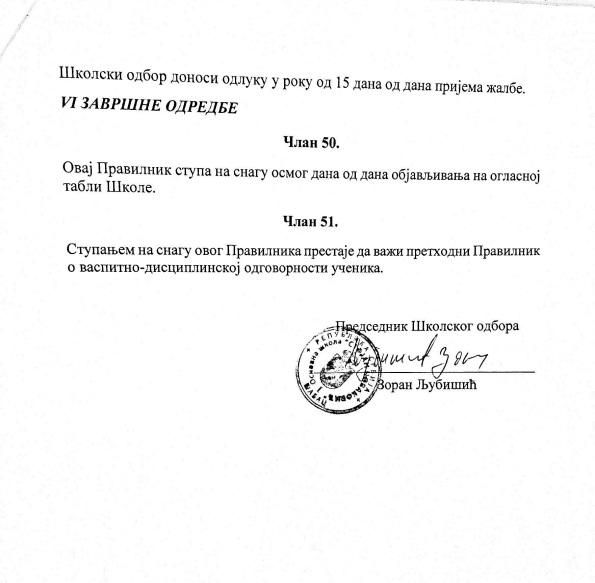 